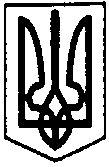 ПЕРВОЗВАНІВСЬКА СІЛЬСЬКА РАДАКІРОВОГРАДСЬКОГО РАЙОНУ КІРОВОГРАДСЬКОЇ ОБЛАСТІ________ СЕСІЯ ВОСЬМОГО СКЛИКАННЯПРОЕКТ РІШЕННЯвід «___» грудня 2018 року									№с. Первозванівка.Виготовлення технічної документаціїіз землеустрою  щодо інвентаризації земельної ділянки Керуючись п. 34 ч. 1 ст. 26 закону України «Про місцеве самоврядування в Україні», ст. 12, 122 Земельного кодексу України, та заслухавши начальника земельного відділу Ковальову І.О. щодо інвентаризації земель Первозванівської сільської ради, сесія сільської ради:ВИРІШИЛА:1.Виготовити технічну документацію із землеустрою, щодо інвентаризації земельної ділянки комунальної власності орієнтовна площа - 0,05 га, у тому числі по угіддях: 0,05 га – для будівництва та обслуговування закладів культурно-просвітницького обслуговування (КВЦПЗ -03.05) за рахунок земель  житлової та громадської забудови комунальної власності ,яка знаходиться за адресою: с. Сонячне вул. Тупик Стадіонний Кіровоградського району, Кіровоградської області. 2.Здійснити державну реєстрацію права власності на земельну ділянку відповідно до вимог чинного законодавства .3.Контроль за виконанням даного рішення покласти на постійну комісію сільської ради з питань земельних відносин, екології, містобудування та використання природних ресурсів.Сільський голова								П.Мудрак